МИНИСТЕРСТВО НАУКИ И ВЫСШЕГО ОБРАЗОВАНИЯ РОССИЙСКОЙ ФЕДЕРАЦИИФЕДЕРАЛЬНОЕ ГОСУДАРСТВЕННОЕ БЮДЖЕТНОЕ ОБРАЗОВАТЕЛЬНОЕ УЧРЕЖДЕНИЕ ВЫСШЕГО ОБРАЗОВАНИЯ«САРАТОВСКАЯ ГОСУДАРСТВЕННАЯ ЮРИДИЧЕСКАЯ АКАДЕМИЯ»СМОЛЕНСКИЙ ФИЛИАЛОТЧЕТО САМООБСЛЕДОВАНИИСмоленского филиала федерального государственного бюджетного образовательного учреждения высшего образования«Саратовская государственная юридическая академия»Смоленск- 2022СОДЕРЖАНИЕРАЗДЕЛ 1.  Аналитическая часть…….………………………………….стр.3	1. Общие сведения об образовательной организации………….……..…. стр. 3 2. Образовательная деятельность………………………...............................стр. 5 2.1.Содержание образовательных программ…….………………………... стр. 62.2. Организация учебного процесса…………………………………….…. стр.8 2.3.Внутривузовская система гарантии качества образовательной деятельности……………………..……………………………………….… стр.112.4.Ориентация на рынок труда и востребованность выпускников……. стр.112.5. Кадровое обеспечение………………………………………..……...... стр.123. Научно-исследовательская деятельность……………………..…..…... стр.134. Международная деятельность……………………………………..…… стр.155. Внеучебная работа……………………………………………………..... стр.16 6. Материально-техническое обеспечение…………………………….… стр.23РАЗДЕЛ 2. Результаты анализа показателей самообследования…...стр.25	Показатели деятельности образовательной организации высшего образования, подлежащей самообследованию………………………...… стр.25РАЗДЕЛ 1АНАЛИТИЧЕСКАЯ ЧАСТЬОБЩИЕ СВЕДЕНИЯ ОБ ОБРАЗОВАТЕЛЬНОЙ ОРГАНИЗАЦИИСмоленский филиал федерального государственного бюджетного образовательного учреждения высшего образования «Саратовская государственная юридическая академия» является обособленным структурным подразделением ФГБОУ ВО «Саратовская государственная юридическая академия», созданным для осуществления образовательных и иных уставных функций Академии в г. Смоленске и соседних с ним регионах, осуществляющим функции Академии на основании доверенности, выданной ректором Академии директору Смоленского филиала ФГБОУ ВО «СГЮА».Право на ведение образовательной деятельности Смоленский филиал имеет в соответствии с лицензией на право ведения образовательной деятельности, выданной Академии Федеральной службой по надзору в сфере образования и науки 20 января 2016 года рег. № 1886, серия 90Л01 № 0008914 (срок действия лицензии – бессрочно). Свидетельство о государственной аккредитации № 2955 от 05 декабря 2018 года, Серия 90А01 № 0003100, выдано Федеральной службой по надзору в сфере образования и науки. Свидетельство действует до 05 декабря 2024 года. Место нахождения Смоленского филиала ФГБОУ ВО «СГЮА» - 214012, г. Смоленск, ул. Ударников, д.3.Смоленский филиал ФГБОУ ВО «СГЮА» создан в соответствии с федеральным законодательством об образовании и Уставом Академии в целях: -удовлетворения потребности личности в интеллектуальном, культурном и нравственном развитии посредством получения высшего и (или) послевузовского профессионального образования в избранной области профессиональной деятельности; удовлетворения потребности общества и государства в квалифицированных специалистах;- удовлетворения общественных потребностей в платных образовательных и консультационных юридических услугах; -привлечения дополнительных источников финансовых и материальных средств для развития материальной базы Академии и более полного удовлетворения интересов трудового коллектива и его социальной защищенности; -представительства Академии и защите ее интересов в органах государственной власти и местного самоуправления, а также в организациях и учреждениях всех организационно-правовых форм.Исходя из целей своей деятельности, Смоленский филиал ФГБОУ ВО «СГЮА» осуществляет следующие виды деятельности: -подготовку на началах финансирования за счет средств федерального бюджета специалистов-юристов и бакалавров с промежуточной и государственной итоговой аттестацией;- подготовку на договорных (возмездных) началах специалистов-юристов и бакалавров (с промежуточной и итоговой аттестацией) из числа лиц, принятых сверх финансируемых за счет федерального и иных бюджетов государственных заданий (контрольных цифр приема) с полной оплатой стоимости обучения физическими и (или) юридическими лицами; -оказание платных юридических и иных консультативных услуг государственным и муниципальным органам, общественным объединениям, предприятиям, учреждениям, иным организациям и гражданам. Смоленский филиал ФГБОУ ВО «СГЮА» имеет право осуществлять дополнительное платное обучение студентов (по их желанию) по дисциплинам, предметам, курсам и т.п., выходящим за рамки объемов высшего образования соответствующих специальностей, реализуемых в ФГБОУ ВО «СГЮА» (подготовительные курсы, курсы по изучению иностранных языков, курсы по изучению информационных технологий и т.д.).Структура Смоленского филиала ФГБОУ ВО «СГЮА», а также изменения в ней, утверждаются приказом ректора Академии по представлению директора Смоленского филиала ФГБОУ ВО «СГЮА» и по согласованию с первым проректором, проректором по учебной работе. Смоленский филиал ФГБОУ ВО «СГЮА» может иметь в своем составе отделения, организуемые по формам обучения, кафедры, подготовительное отделение, курсы и другие подразделения, необходимые для эффективного выполнения возложенных на него задач. Структурные подразделения филиала создаются по решению ученого совета Смоленского филиала ФГБОУ ВО «СГЮА». Положения о структурных подразделениях и должностные инструкции работников Смоленского филиала ФГБОУ ВО «СГЮА» утверждаются директором филиала. Ученый совет Смоленского филиала ФГБОУ ВО «СГЮА» является коллегиальным органом, осуществляющим общее руководство Смоленским филиалом Академии. Совет организуется в составе директора филиала (председатель) и заведующих кафедрами. Порядок формирования, сроки и полномочия ученого совета Смоленского филиала Академии определяются Положением о Смоленском филиале ФГБОУ ВО «Саратовская государственная юридическая академия». ОБРАЗОВАТЕЛЬНАЯ ДЕЯТЕЛЬНОСТЬВ соответствии с лицензией на право ведения образовательной деятельности Смоленский филиал реализует следующие образовательные программы высшего образования:- 40.03.01 Юриспруденция (квалификация бакалавр); - 40.05.04 – Судебная и прокурорская деятельность специализация №2 «Прокурорская деятельность» (квалификация юрист). По состоянию на 01 января 2022 года в Смоленском филиале проходят обучение 341 студент, из них 244 - по очной форме обучения, 97- по заочной форме обучения.2.1.СОДЕРЖАНИЕ ОБРАЗОВАТЕЛЬНЫХ ПРОГРАММВ Смоленском филиале Саратовской государственной юридической академии подготовка обучающихся по программам высшего образования проводится в полном соответствии с требованиями федеральных государственных образовательных стандартов (далее - ФГОС ВО). В Филиале разработаны основные профессиональные образовательные программы (далее - ОПОП), которые представляют собой комплект нормативных документов, определяющих цели, содержание и методы реализации процесса обучения и воспитания. ОПОП ВО разрабатывается на основе ФГОС ВО с учетом примерных учебных планов и примерных программ, рекомендуемых профильными учебно-методическими объединениями (УМО) по направлениям подготовки (специальностям). Филиал разрабатывает образовательную программу в форме комплекта документов, который ежегодно обновляется с учетом развития науки, культуры, экономики, техники, технологий и социальной сферы. Результаты анализа образовательных программ высшего образования на их соответствие ФГОС показывает, что отклонений нет. Все учебные дисциплины, предусмотренные основными профессиональными образовательными программами по соответствующему направлению подготовки (специальности) высшего образования, реализуемому в Смоленском филиале ФГБОУ ВО «Саратовская государственная юридическая академия», на 100% обеспечены рабочими программами дисциплин. Их содержание приведено в соответствие с примерными учебными планами и образовательными программами высшего и соответствующего дополнительного профессионального образования учебно-методических объединений и охватывает весь объем зачетных единиц ФГОС по направлениям подготовки (специальностям). Рабочие программы дисциплин разработаны в Смоленском филиале Академии едиными для очной и заочной форм обучения. Рабочие программы дисциплин являются одним из основных и обязательных документов основной профессиональной образовательной программы, выполненные в электронном виде, в соответствии с Положением о рабочей программе дисциплины в ФГБОУ ВО «СГЮА». В рабочих программах дисциплин определены назначение и место учебной дисциплины в системе подготовки обучающихся по программам высшего образования по конкретным направлениям подготовки (специальностям), цели ее изучения, задачи, объем, содержание учебного материала, формы организации обучения, способы проверки результатов обучения, учебно-методическое и материально-техническое обеспечение учебного процесса. Рабочие программы дисциплин разрабатываются ведущими преподавателями соответствующих дисциплин, назначенных заведующими кафедрами, и утверждаются первым проректором, проректором по учебной работе после одобрения на заседании кафедры, согласования с начальником управления контроля качества образования и одобрения Учебно-методическим советом Академии. Все рабочие программы дисциплин на момент проведения самообследования утверждены и расхождения в объеме часов между учебными планами и программами нет. В целях нормативно-методического обеспечения системы оценки качества освоения обучающимися основных образовательных программ и в соответствии с Положением о фонде оценочных средств в ФГБОУ ВО «СГЮА» по всем учебным дисциплинам разработаны фонды оценочных средств, позволяющие определить оценку уровня сформированности у обучающихся компетенций, обозначенных в ФГОС и учебном плане по направлению подготовки (специальности).Формы промежуточной аттестации (экзамен, зачет, дифференцированный зачет, курсовая (научно-исследовательская) работа или контрольная работа) определяются учебными планами направлений подготовки (специальностей). Все формы промежуточной аттестации, указанные в учебном плане основной профессиональной образовательной программы, являются обязательными для обучающихся.Обучающимся обеспечена возможность свободного доступа к фондам учебно- методической документации, в том числе интернет-ресурсам. Основными информационными источниками в обеспечении учебного процесса являются фонды библиотеки, справочно - информационные базы данных с электронными учебниками, учебными пособиями, читальный зал. На компьютерах, установленных в читальном зале Смоленского филиала, установлены базы справочно-поисковых систем «Консультант», «Гарант». Библиотека имеет достаточное количество современных учебников и учебных пособий по всем циклам дисциплин. Пополнение фонда библиотеки производится ежегодно по мере выхода в печать новых учебников. Фонд библиотеки Смоленского филиала насчитывает 12590 экземпляров, в том числе 10436 экземпляров учебной литературы, из них 1528 экземпляров учебно - методической литературы, 284 экземпляра научной литературы. Комплектование фонда ведется в соответствии с требованиями ГОС, ФГОС и учебными планами направлений подготовки (специальностей). 2.2.ОРГАНИЗАЦИЯ УЧЕБНОГО ПРОЦЕССАОрганизация учебного процесса в Смоленском филиалеСГЮА призвана обеспечить качественное выполнение задач по подготовке высококвалифицированных кадров по специальностям и направлениям подготовки в установленные сроки в соответствии с требованиями государственных и федеральных государственных образовательных стандартов второго и третьего поколений. Учебный процесс осуществляется на основе утвержденных учебных планов. Учебно-методическая работа направлена на совершенствование дидактического обеспечения образовательного процесса, в том числе за счет внедрения современных учебно-методических ресурсов и инновационных технологий организации учебного процесса.В целях повышения качества высшего юридического образования и укрепления, практических начал в преподавании юридических дисциплин, руководством Смоленского филиала практикуется применение открытых лекций с практическими работниками прокуратуры, судов, МВД, Следственного комитета РФ и других органов. Преподаватели Смоленского филиала Академии постоянно уделяют внимание поиску новых образовательных технологий и методик. В учебном процессе применяется тестирование, которое используется для оценки исходного, текущего и промежуточного контроля знаний. Важной составляющей учебного процесса является практика студентов. Практика проходит в учреждениях, где наиболее востребованы высококвалифицированные специалисты в области юриспруденции (органы прокуратуры РФ, МВД, СУ СК, суды и др.). Круг организаций и учреждений, с которыми заключены соглашения о прохождении практики студентами, обширен. Смоленским филиалом подписан 31 договор о прохождении практики студентами. Потенциальные работодатели объективно оценивают способность наших студентов к дальнейшей практической деятельности. В адрес руководства Смоленского филиала регулярно приходят благодарственные отзывы о высоком уровне знаний и практической подготовленности наших студентов.В Смоленском филиале Академии большое значение придается развитию клинического образования: функционирует юридическая клиника,  директором Смоленского филиала и руководителем Аппарата Администрации Смоленской области подписано Соглашение о сотрудничестве в сфере оказания бесплатной юридической помощи на территории Смоленской области. Студенты Смоленского филиала под руководством сотрудников филиала осуществляют прием граждан, нуждающихся в бесплатной юридической помощи как в здании Смоленского филиала Академии, так и в Общественной приемной Администрации Смоленской области.Государственная итоговая аттестация выпускников Смоленского филиала Академии является обязательным и завершающим этапом при освоении программ высшего образования, которая проводится в соответствии с Федеральным законом от 29.12.2012 N 273-ФЗ «Об образовании в Российской Федерации», Порядком проведения государственной итоговой аттестации по образовательным программам высшего образования - программам бакалавриата, программам специалитета и программам магистратуры, утвержденным Приказом Минобрнауки России от 29.06.2015 №636,Положением о порядке проведения государственной итоговой аттестации по образовательным программам высшего образования – программам бакалавриата, программам специалитета и программам магистратуры в ФГБОУ ВО «Саратовская государственная юридическая академия»,Положением о подготовке и защите выпускных квалификационных работ обучающихся по образовательным программам высшего образования – программам бакалавриата и программам специалитета в ФГБОУ ВО «Саратовская государственная юридическая академия». Документы, регламентирующие порядок проведения и содержание государственной итоговой аттестации выпускников, разработаны в полном объеме в соответствии с требованиями государственных и федеральных государственных образовательных стандартов. Экзамены проводятся по билетам, вопросы которых охватывают комплекс специальных дисциплин и дисциплин специализации. Тематика билетов соответствует требованиям ГОС и ФГОС. Билеты утверждаются ежегодно.  2.3.ВНУТРИВУЗОВСКАЯ СИСТЕМА ГАРАНТИИ КАЧЕСТВАОБРАЗОВАТЕЛЬНОЙ ДЕЯТЕЛЬНОСТИВ Смоленском филиале сформирована структура управления качеством образовательного процесса: учебно-методический отдел осуществляет разработку и реализацию конкретных мероприятий по оптимизации контроля качества, принимает оперативные решения по их осуществлению. В течение 2021года в соответствии с утвержденным графиком осуществлялось посещение лекционных и семинарских (практических) занятий руководством Смоленского филиала Академии. Всего в Смоленском филиале было проведено 16 проверок учебных занятий. Справки о результатах посещения были предметом оперативных совещаний, проводимых администрацией филиала. В результате данных проверок выявляется уровень проведения учебных занятий и их соответствие требованиям образовательных стандартов. Одним из основных показателей существующей системы контроля качества обучения студентов в Смоленском филиале является результаты промежуточной аттестации и государственной итоговой аттестации обучающихся, которые наглядно показывают достаточно высокий уровень знаний, умений и навыков студентов и выпускников Академии. 2.4.ОРИЕНТАЦИЯ НА РЫНОК ТРУДА И ВОСТРЕБОВАННОСТЬ ВЫПУСКНИКОВСмоленский филиал Академии имеет давние традиции подготовки кадров в тесном взаимодействии с работодателями. Сотрудничество с практиками помогает филиалу корректировать свои учебные программы, создавать новые спецкурсы, организовывать стажировки, что позволяет готовить специалистов, отвечающих динамично изменяющимся требованиям времени, предъявляемым к профессии юриста. Учет практического опыта позволяет обучать в Смоленском филиале специалистов, востребованных на рынке труда. Многие выпускники в настоящее время работают в правоохранительных органах, трудятся в органах власти. Они востребованы, поскольку обладают не только солидной базовой подготовкой, но и имеют нужные специальности и специализации, возникающие на стыке разных отраслей знаний. В отчетном периоде Смоленским филиалом было выпущено 99обучающихся очной формы обучения, 21заочной формы обучения филиала. Из указанного числа студентов в настоящее время 27 студентов – выпускниковочной формы обучения продолжили образование в магистратуре, 10 студентов проходят службу в ВС РФ, 56 выпускников трудоустроены по специальности. Все 21 студент – выпускникизаочной формы обучения трудоустроены по специальности. Таким образом, процент трудоустройства выпускников 2021 года составляет 96,8%.2.5 КАДРОВОЕ ОБЕСПЕЧЕНИЕКачество подготовки обучающихся напрямую зависит от профессорско-преподавательского состава. В состав филиала Академии  входит 4 кафедры:  - государственно-правовых дисциплин;- гражданско-правовых дисциплин;- уголовно-правовых дисциплин;-гуманитарных, социально-экономических и информационно-правовых дисциплин.В СФ ФГБОУ ВО «Саратовская государственная юридическая академия» работает 34 сотрудников, из них профессорско-преподавательский состав насчитывает 23 человека (15 - основные работники, 8- внешние совместители), административно-управленческий персонал – 5 человек, учебно-вспомогательный – 4 человека, обслуживающий персонал -2 человека. Реализацию образовательного процесса в филиале Академии обеспечивает высококвалифицированный профессорско-преподавательский коллектив общей численностью 23 человека, из них внешние совместители – 8 человек. 22 работника из числа профессорско-преподавательского состава имеют ученую степень кандидата или доктора наук, из них 1 - доктора наук. Общий процент остепененности профессорско-преподавательского состава составляет 81,81%. Процент лиц, имеющих ученую степень доктора наук, профессора составляет 4,5%. Средний возраст работников из числа профессорско-преподавательского состава составляет 46 лет.В 2021 году профессорско-преподавательским составом  Смоленского филиала ФГБОУ ВО «Саратовская государственная юридическая академия» была повышена квалификация по следующим программам:-«Партнерства в цифровом образовании 2022-2030. Базовый курс» - 1 человек,-«Современные технологии в педагогике высшей школы в цифровую эпоху» - 1 человек,-«Преподаватель в сфере высшего образования» - 1 человек.- «Тренды цифрового образования» - 1 человек3. НАУЧНО-ИССЛЕДОВАТЕЛЬСКАЯ ДЕЯТЕЛЬНОСТЬНаучно-исследовательская деятельность в филиале организована и регламентируется в соответствии с законодательством Российской Федерации и другими локальными актами. Основной целью научно-исследовательской деятельности является развитие и поддержка научных исследований, развитие фундаментальных исследований. В филиале осуществляется текущее и перспективное планирование научно- исследовательской деятельности. Филиал СГЮА является организатором и исполнителем подготовки и проведения научных конференций, круглых столов и научных семинаров в масштабах вуза, региона. Научные результаты представляются в виде публикаций материалов в форме научных сборников, тезисов. В 2021 году в Смоленском филиале ФГБОУ ВО «Саратовская государственная юридическая академия» была проведена1 международная научно-практическая конференция, 5 круглых столов различной тематики, 2 научных конкурса.В Смоленском филиале  организована работа трех научных кружков, в которых принимает участие 42 обучающихся.В 2021 году преподавателями филиала опубликовано 119 научных статей, индексируемых в системе РИНЦ, 22 научные статьи в рецензируемых изданиях ВАК, 2 монографии, 4 статьи в изданиях Scopus и других зарубежных изданиях.Студенты и преподаватели филиала приняли участие в ряде международных и всероссийских научных мероприятий, в том числе: 8-9 апреля в работе VIII Московского юридического форума, который проводился Московской государственной юридической академией имени О.Е. Кутафина (МГЮА) при участии Института законодательства и сравнительного правоведения при Правительстве Российской Федерации и при поддержке Ассоциации юристов России; 11 ноября 2021 года 9 студентов Смоленского филиала СГЮА приняли участие в XX Всероссийской конференции студентов и молодых учёных «Актуальные вопросы публичного права», которая проводилась в онлайн-формате Уральским государственным юридическим университетом.В октябре 2021 года преподаватели филиала приняли активное участие в проведении региональных мероприятий всероссийского фестиваля науки NAUKA 0+, выступив с лекциями и мастер-классами по актуальным вопросам юриспруденции.Студенты 3-4 курсов Киселева Полина, Иванов Дмитрий, Козлова Анна, Иванова Яна были награждены дипломом 1 степени за победу в областном конкурсе молодых ученых в номинации «Исследования в области гуманитарных наук» за работу «Проект Решения об ограничении движения большегрузного транспорта в пределах городской черты г. Смоленска», выполненную под руководством к.э.н., доцента Кирсановой О.Г.С 2014 года создана и функционирует научно-исследовательская учебная психофизиологическая лаборатория. Наряду с проведением занятий в ходе учебного процесса, специалисты лаборатории принимают участие в профориентационных и иных мероприятиях.4. МЕЖДУНАРОДНАЯ ДЕЯТЕЛЬНОСТЬОсновными направлениями международного сотрудничества филиала являются:  -установление и развитие партнерских отношений в сфере образования и науки с зарубежными вузами, -обучение иностранных студентов по основным образовательным программам высшего образования. В 2021 году на базе филиала Академии была организована1 международная научно-практическая конференция. Студенты филиала приняли участие в 3 международных научно-практических конференциях. Преподаватели филиала приняли участие более чем в десяти международных научно-практических конференциях, в том числе «Злоупотребление и превышение полномочий: актуальные вопросы правоприменения» (МГИМО МИД РФ, 2 июля 2021 г.), «Научная школа уголовного процесса и криминалистики СПбГУ. Становление и развитие уголовно-процессуальных и криминалистических знаний (ΧΙΧ-ΧΧΙ века)» (СПбГУ, 25-26 июня 2021 г.), совместной XX Международной научно-практической конференции «Кутафинские чтения» Московского государственного юридического университета имени О.Е. Кутафина (МГЮА) и XXII Международной научно-практической конференции Юридического факультета Московского государственного университета имени М.В. Ломоносова на тему «Роль права в обеспечении благополучия человека» (24-26 ноября 2021 г.) «Актуальные проблемы государства и права в сравнительно-правовом аспекте» (Витебск, ВГУ им. П.М. Машерова, 3 декабря 2021 г.) и др.В рамках соглашения о сотрудничестве совместно с Витебским государственным университетом им. П.М. Машероваи Ленинградским государственным университетом им. А.С. Пушкина 20 мая 2021 года был проведен международный круглый стол «Актуальные проблемы вузовского юридического образования», посвященный 110-летию ВГУ имени П.М. Машерова, на котором с докладами выступили четыре преподавателя Смоленского филиала СГЮА, по итогам вышел сборник статей.В Смоленском филиале Академии продолжают обучение иностранные студенты. В настоящее время в филиале Академии по заочной форме  проходит обучение 1 иностранный гражданин.5. ВНЕУЧЕБНАЯ РАБОТАВоспитательная работа с обучающимися в Академии осуществляется в соответствии с требованиями Концепции воспитательной работы ФГБОУ ВО «СГЮА». В рамках выполнения Программы гражданско-патриотического и духовно-нравственного воспитания студентов в Академии проводятся мероприятия по следующим направлениям: Формирование современного научного мировоззрения и системы базовых ценностей: – организация и проведение торжественных и массово-политических мероприятий, посвященных государственным праздникам, важнейшим историческим событиям, памятным датам в истории России. Так, в 2021 году студенты филиала приняли участие в праздновании Дня Защитника Отечества (февраль), организовав встречу с представителями Волонтерской роты Боевого братства; в праздновании Дня воссоединения Крыма с Россией (март); в цикле мероприятий ко Дню Победы (май) приняли участие в митинге с возложением памятных венков у Огня Вечной Славы перед Курганом Бессмертия, в акции «Георгиевская лента», а так же прошли в колонне Бессмертного полка.– участие в посвященных героическим страницам истории нашей Родины торжественных манифестациях, митингах и т.п. В 2021 году обучающиеся Академии приняли участие в торжественном шествии «Бессмертный полк» (9 мая); акции «Окна победы»; а так же в памятном митинге, посвященному 78-й годовщинеосвобождения Смоленска от немецко-фашистских захватчиков и Дню города Смоленска (сентябрь 2021) и проекте «Поезд Победы».– организация студенческих дискуссионных площадок для обсуждения проблем социально-политической, правовой и экономической жизни государства, внутренней и внешнеполитической деятельности. Так, в 2021 году студенты филиала приняли участие в круглом столе на тему «Проблемы реализации межнациональных и межконфессиональных отношений в Смоленской области» (апрель);  в IV Международной научно-практической Конференции «Право и современная экономика: новые вызовы и перспективы в условиях пандемии» (апрель 2021);стали участниками «Всероссийских судебных дебатов» (апрель, г. Казань). – мероприятия по формированию гражданского общества и толерантного поведения. 03 сентября 2021 года студенты филиала приняли участие в ежегодной акции, посвященной Дню солидарности в борьбе с терроризмом, которая состоялась у обелиска «Штык».Духовно-нравственное воспитание: – организация собеседований, локальных социологических исследований по изучению личностных качеств студентов, их нравственно-этических позиций, духовных интересов и стремлений с учетом индивидуальных особенностей и способностей.В сентябре 2021 года студенты Академии приняли участие в Межнациональных патриотических сборах молодежи «Кривичи», с целью обмена опытом, знакомства с этническими традициями и духовно-нравственными ценностями разных народов, проживающих на Смоленщине.– шефская работа в интернатах для престарелых, домах ребенка и приютах для животных г. Смоленска. 30 ноября 2021 года в рамках международного дня благотворительности студенты филиала приняли участие в благотворительной акции «Щедрый вторник» и посетили частный приют для бездомных собак Натальи Беликовой.В декабрестуденты Академии приняли участие в благотворительной акции «Старость в радость».– освещение в стенной печати, на сайте филиала Академии анализа состояния нравственно-психологического климата, результатов социально- воспитательного мониторинга и проблем студенческой жизни. Патриотическое воспитание: – проведение и участие в академических, городских и региональных научно-методических семинарах, конференций по вопросам патриотизма.В 2021 году студенты Академии приняли участие в патриотическом мероприятии «Патриотическое воспитание будущих юристов» (сентябрь); посетили Смоленское областное государственное бюджетное учреждение культуры «Молодёжный центр-музей имени адмирала Нахимова», где приняли участие в культурно-просветительском мероприятии «Смоляне – моряки участники Великой Отечественной войны (1941-1945гг.)», приуроченном ко дню освобождения Смоленщины от немецко-фашистских захватчиков;приняли участие в военно-патриотических соревнованиях, приуроченных к 78-ой годовщине освобождения Смоленщины от немецко-фашистских захватчиков и Дню Сухопутных войск России (октябрь);патриотическом уроке-выставке о героях Смоленщины, воевавших в Великую Отечественную войну (октябрь); в мероприятии, посвященном Дню Неизвестного Солдата (декабрь). В мае 2021 года приняли участие в Уроке мужества «Знаменосцы Победы».Приняли участие в акции, приуроченной ко Дню Космонавтики, и возложили цветы к бюсту Героя Советского Союза, летчика-космонавта Юрия Алексеевича Гагарина (апрель).В марте 2021 года студенты филиала приняли участие в акции «Крымская весна», в канун 7-летия со дня воссоединения Крыма с Россией.– проведение индивидуальных и групповых встреч по вопросам оценки студентами своих гражданских позиций и понятий национальных и общечеловеческих ценностей, идеалов демократии, историко- патриотического отношения к России.В апреле 2021 года состоялась экскурсионная поездка в г. Гагарин и г. Москва в связи с празднованием Дня космонавтики.– проведение конкурсов, участие в научно-исторических конференциях (по гражданско-правовому воспитанию, воспитательному потенциалу гуманитарных, юридических и социально-экономических дисциплин);– участие студентов во Всероссийских акциях, таких как "Георгиевская лента", «Окна памяти», «Поезд победы». Правовое воспитание студентов: – организация факультативных занятий, кружков, клубов (по интересам), использование наглядной агитации для ознакомления студентов с содержанием правовых знаний по проблемам гражданско-правового воспитания; – проведение циклов лекций, бесед, консультаций для студентов с разъяснением правовых вопросов «Конституционные права и обязанности гражданина России», «Правовой статус студента вуза» и др.– ознакомление обучающихся с работой судебных органов, Следственного комитета, полиции, прокуратуры, адвокатуры, практикующих специалистов в области юриспруденции и т.д. В 2021 году регулярно  в стенах филиала организовывались встречи с работниками прокуратуры Смоленской области, Адвокатской Палаты Смоленской области, судьями Смоленского областного суда, сотрудниками Управления Министерства юстиции России по Смоленской области, сотрудниками УМВД России по Смоленской области. В мае 2021 года была организована экскурсия в экспертно- криминалистический центр при УМВД по Смоленской области.– взаимодействие административных и управленческих структур, преподавательских коллективов филиала Академии с правоохранительными органами по предупреждению правонарушений среди студентов. Для студентов были организованы профилактические экскурсии в центр противопожарной пропаганды и общественных связей ГУ МЧС России по Смоленской области (февраль 2021);Экспертно-криминалистический центр УМВД по Смоленской области (май); в ноябре студенты филиала приняли участие в мероприятии по обучению добровольных пожарныхв составе команды «Молодёжки ОНФ» — Смоленской области совместно с Главным управлением МЧС России по Смоленской области.Эстетическое воспитание:– разработка и осуществление комплекса мер по развитию художественного творчества и самостоятельности студентов с учетом их эстетических интересов и потребностей, возможностей использования социально-культурного потенциала Академии, города, региона,– проведение в Академии различных мероприятий по пропаганде отечественной, зарубежной культуры, литературы, искусства, музыки с концентрацией внимания на повышение уровня знания студентами русского, родного языков, их интеллектуального, культурного и художественного значения. В 2021 году силами студентов были организованы и проведены творческие мероприятия по празднованию Международного женского дня; Битва полов; внутривузовскийтур «брейн - ринга»; мероприятия в день смеха (1 апреля); конкурс «Мисс и Мистер Академия»; проведен поэтический вечер, посвященный Международному дню поэзии; организована и проведена интеллектуально-развлекательная игра «Баттл умов»; «Татьянин день» (день студенчества); день проявления любви и теплых чувств - день св.Валентина.– участие студентов филиала в городских и межрегиональных смотрах- конкурсах, фестивалях, форумах. 27 мая 2021 года студенты приняли участие в Форуме специалистов в области канистерапии. В декабре 2021 года студенты Академии стали победителями ежегодного областного конкурса творческих работ на антикоррупционную тематику.– проведение социологических опросов студентов для определения уровня эстетической культуры, духовных потребностей и интересов студентов с целью повышения эффективности воспитательной деятельности по данному направлению. С учетом пожеланий студентов, в течение года были организованы коллективные посещения кинотеатров города Смоленска для просмотра фильмов (февраль –фильм «Тобол», май- «Не время для героев»). Профессионально-творческое и трудовое воспитание: – Организация взаимопомощи между студентами старших и младших курсов (тьюторство) в процессе учебной, научно-исследовательской, трудовой и общественной деятельности. В 2020 - 2021 году студенты старших курсов в рамках «Посвящения в студенты» организовали три этапа проведения данного события - «Веревочный курс» (сентябрь 2020), игра пейнтбол, на площадке клуба «Легион» (октябрь 2020, г.Смоленск), и  праздничный концерт март 2021 года).– пропаганда трудовых достижений ученых и преподавателей на занятиях, научных конференциях и в средствах массовой информации академии, города, области.Физическое воспитание студентов. Формирование здорового образа жизни: – проведение мероприятий по антиалкогольному просвещению, профилактике наркомании, табакокурения (лекции и беседы наркологов, психотерапевтов, представителей судебных и правоохранительных органов). В декабре месяце студенты филиала приняли участие в акции по сдаче крови «Щедрый вторник», на базе медико- санитарной части «Центр крови»; – осуществление мер по совершенствованию организации и повышению качества лечебно-профилактического и оздоровительно-спортивного обеспечения студентов; – систематическое проведение в филиале Академии массовых оздоровительных, физкультурных и спортивных мероприятий. Студенты филиала приняли участие в массовом катании на коньках в преддверии Дня российского студенчества; в марафоне спорта, науки и технологий в рамках объявленного в России Года науки и технологий (октябрь).В течение года студенты принимали активное участие в областной студенческой спартакиаде, во Всероссийских спортивных акциях «Лыжня России» и «Кросс нации»;– организация и создание студенческих секций для занятий физической культурой с учетом физиологического состояния здоровья студентов. Семейно-бытовое воспитание: – организация лекций, бесед, консультаций по проблемам семейно- бытовых отношений, воспитанию детей, развитию положительных традиций, сохраняющихся в семьях родителей (проведение кураторских часов в течение года); – осуществление мер по социальной поддержке семей студентов.За отчетный период коллективы филиала Академии приняли участие более чем в 12 мероприятиях, проводимых в городе и области. Продолжилось тесное сотрудничество с общественными молодежными организациями города и активное участие студентов СФ «СГЮА» в городских и областных праздниках, акциях. Реализована работа студенческого Совета по проведению ряда мероприятий.Важное значение для повышения активности студентов имеет моральное и материальное поощрение: награждение грамотами,  объявление благодарности, занесение на Доску почета, а так же премирование в виде назначения стипендий.6. МАТЕРИАЛЬНО-ТЕХНИЧЕСКОЕ ОБЕСПЕЧЕНИЕВ настоящее время Смоленский филиал имеет достаточную материально-техническую базу для проведения учебно-воспитательного и научно-исследовательского процессов. Учебный процесс филиала Академии организован в здании, общая площадь которого составляет 3129 кв.м. Для проведения учебных занятий по физической культуре, в филиале имеется 2 спортивных сооружения общей площадью 289 кв.м.: – большой спортивный зал – в нем проводятся занятия и соревнования по баскетболу, волейболу, мини- футболу; зал тяжелой атлетики. Для занятий по криминалистике оборудован криминалистический полигон «Жилая комната», оснащенный следственным чемоданом, манекеном шарнирным, сумкой для работы с биологическими объектами, образцами охолощенного огнестрельного оружия и источниками криминалистического света.На данный момент в Смоленском филиале функционирует 1 пункт общественного питания общей площадью 267 кв.м. Читальные залы научной библиотеки филиала Академии насчитывают 54 посадочных места для ее пользователей. Компьютерный парк составляет 52 единицы, из которых в учебном процессе используется 27 компьютеров для реализации образовательных программ высшего образования. Оборудован 1 компьютерный класс, в котором с 20 рабочих мест имеется доступ в Интернет. Скорость подключение к сети Интернет составляет 100 Мб/сек. Оборудовано мультимедийными средствами 3 лекционных и 4 семинарские аудитории. Для проведения учебных занятий в филиале Академии имеется соответствующее программное обеспечение.РАЗДЕЛ 2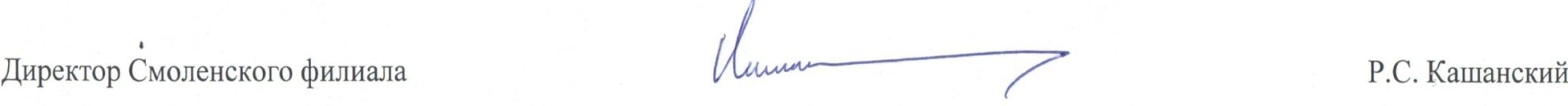 Директор Смоленского филиалаПоказатели деятельности образовательной организации высшего образования, подлежащей самообследованиюПоказатели деятельности образовательной организации высшего образования, подлежащей самообследованиюПоказатели деятельности образовательной организации высшего образования, подлежащей самообследованиюПоказатели деятельности образовательной организации высшего образования, подлежащей самообследованиюПоказатели деятельности образовательной организации высшего образования, подлежащей самообследованиюПоказатели деятельности образовательной организации высшего образования, подлежащей самообследованиюНаименование образовательной организацииНаименование образовательной организацииСмоленский филиал ФГБОУ ВО "СГЮА"Смоленский филиал ФГБОУ ВО "СГЮА"Смоленский филиал ФГБОУ ВО "СГЮА"Регион,
почтовый адресРегион,
почтовый адресСмоленская область
214012 г.Смоленск, ул.Ударников, 3Смоленская область
214012 г.Смоленск, ул.Ударников, 3Смоленская область
214012 г.Смоленск, ул.Ударников, 3Ведомственная принадлежностьВедомственная принадлежность№
п/пПоказателиПоказателиПоказателиЕдиница измеренияЗначение
показателяАБББВГ1Образовательная деятельностьОбразовательная деятельностьОбразовательная деятельностьОбразовательная деятельностьОбразовательная деятельность1.1Общая численность студентов (курсантов), обучающихся по образовательным программам бакалавриата, программам специалитета, программам магистратуры, в том числе:Общая численность студентов (курсантов), обучающихся по образовательным программам бакалавриата, программам специалитета, программам магистратуры, в том числе:Общая численность студентов (курсантов), обучающихся по образовательным программам бакалавриата, программам специалитета, программам магистратуры, в том числе:человек3411.1.1     по очной форме обучения     по очной форме обучения     по очной форме обучениячеловек2441.1.2     по очно-заочной форме обучения     по очно-заочной форме обучения     по очно-заочной форме обучениячеловек01.1.3     по заочной форме обучения     по заочной форме обучения     по заочной форме обучениячеловек971.2Общая численность аспирантов (адъюнктов, ординаторов, интернов, ассистентов-стажеров), обучающихся по образовательным программам подготовки научно-педагогических кадров в аспирантуре (адъюнктуре), программам ординатуры, программам ассистентуры-стажировки,
в том числе:Общая численность аспирантов (адъюнктов, ординаторов, интернов, ассистентов-стажеров), обучающихся по образовательным программам подготовки научно-педагогических кадров в аспирантуре (адъюнктуре), программам ординатуры, программам ассистентуры-стажировки,
в том числе:Общая численность аспирантов (адъюнктов, ординаторов, интернов, ассистентов-стажеров), обучающихся по образовательным программам подготовки научно-педагогических кадров в аспирантуре (адъюнктуре), программам ординатуры, программам ассистентуры-стажировки,
в том числе:человек01.2.1     по очной форме обучения     по очной форме обучения     по очной форме обучениячеловек01.2.2     по очно-заочной форме обучения     по очно-заочной форме обучения     по очно-заочной форме обучениячеловек01.2.3     по заочной форме обучения     по заочной форме обучения     по заочной форме обучениячеловек01.3Общая численность студентов (курсантов), обучающихся по образовательным программам среднего профессионального образования,
в том числе:Общая численность студентов (курсантов), обучающихся по образовательным программам среднего профессионального образования,
в том числе:Общая численность студентов (курсантов), обучающихся по образовательным программам среднего профессионального образования,
в том числе:человек01.3.1     по очной форме обучения     по очной форме обучения     по очной форме обучениячеловек01.3.2     по очно-заочной форме обучения     по очно-заочной форме обучения     по очно-заочной форме обучениячеловек01.3.3     по заочной форме обучения     по заочной форме обучения     по заочной форме обучениячеловек01.4Средний балл студентов (курсантов), принятых по результатам единого государственного экзамена на первый курс на обучение по очной форме по программам бакалавриата и специалитета по договору об образовании на обучение по образовательным программам высшего образованияСредний балл студентов (курсантов), принятых по результатам единого государственного экзамена на первый курс на обучение по очной форме по программам бакалавриата и специалитета по договору об образовании на обучение по образовательным программам высшего образованияСредний балл студентов (курсантов), принятых по результатам единого государственного экзамена на первый курс на обучение по очной форме по программам бакалавриата и специалитета по договору об образовании на обучение по образовательным программам высшего образованиябаллы01.5Средний балл студентов (курсантов), принятых по результатам дополнительных вступительных испытаний на первый курс на обучение по очной форме по программам бакалавриата и специалитета по договору об образовании на обучение по образовательным программам высшего образованияСредний балл студентов (курсантов), принятых по результатам дополнительных вступительных испытаний на первый курс на обучение по очной форме по программам бакалавриата и специалитета по договору об образовании на обучение по образовательным программам высшего образованияСредний балл студентов (курсантов), принятых по результатам дополнительных вступительных испытаний на первый курс на обучение по очной форме по программам бакалавриата и специалитета по договору об образовании на обучение по образовательным программам высшего образованиябаллы01.6Средний балл студентов (курсантов), принятых по результатам единого государственного экзамена и результатам дополнительных вступительных испытаний на обучение по очной форме по программам бакалавриата и специалитета за счет средств соответствующих бюджетов бюджетной системы Российской ФедерацииСредний балл студентов (курсантов), принятых по результатам единого государственного экзамена и результатам дополнительных вступительных испытаний на обучение по очной форме по программам бакалавриата и специалитета за счет средств соответствующих бюджетов бюджетной системы Российской ФедерацииСредний балл студентов (курсантов), принятых по результатам единого государственного экзамена и результатам дополнительных вступительных испытаний на обучение по очной форме по программам бакалавриата и специалитета за счет средств соответствующих бюджетов бюджетной системы Российской Федерациибаллы01.7Численность студентов (курсантов) - победителей и призеров заключительного этапа всероссийской олимпиады школьников, членов сборных команд Российской Федерации, участвовавших в международных олимпиадах по общеобразовательным предметам по специальностям и (или) направлениям подготовки, соответствующим профилю всероссийской олимпиады школьников или международной олимпиады, принятых на очную форму обучения на первый курс по программам бакалавриата и специалитета без вступительных испытанийЧисленность студентов (курсантов) - победителей и призеров заключительного этапа всероссийской олимпиады школьников, членов сборных команд Российской Федерации, участвовавших в международных олимпиадах по общеобразовательным предметам по специальностям и (или) направлениям подготовки, соответствующим профилю всероссийской олимпиады школьников или международной олимпиады, принятых на очную форму обучения на первый курс по программам бакалавриата и специалитета без вступительных испытанийЧисленность студентов (курсантов) - победителей и призеров заключительного этапа всероссийской олимпиады школьников, членов сборных команд Российской Федерации, участвовавших в международных олимпиадах по общеобразовательным предметам по специальностям и (или) направлениям подготовки, соответствующим профилю всероссийской олимпиады школьников или международной олимпиады, принятых на очную форму обучения на первый курс по программам бакалавриата и специалитета без вступительных испытанийчеловек01.8Численность студентов (курсантов) - победителей и призеров олимпиад школьников, принятых на очную форму обучения на первый курс по программам бакалавриата и специалитета по специальностям и направлениям подготовки, соответствующим профилю олимпиады школьников, без вступительных испытанийЧисленность студентов (курсантов) - победителей и призеров олимпиад школьников, принятых на очную форму обучения на первый курс по программам бакалавриата и специалитета по специальностям и направлениям подготовки, соответствующим профилю олимпиады школьников, без вступительных испытанийЧисленность студентов (курсантов) - победителей и призеров олимпиад школьников, принятых на очную форму обучения на первый курс по программам бакалавриата и специалитета по специальностям и направлениям подготовки, соответствующим профилю олимпиады школьников, без вступительных испытанийчеловек01.9Численность/удельный вес численности студентов (курсантов), принятых на условиях целевого приема на первый курс на очную форму обучения по программамбакалавриата и специалитета в общей численности студентов (курсантов), принятых на первый курс по программам бакалавриата и специалитета на очную форму обученияЧисленность/удельный вес численности студентов (курсантов), принятых на условиях целевого приема на первый курс на очную форму обучения по программамбакалавриата и специалитета в общей численности студентов (курсантов), принятых на первый курс по программам бакалавриата и специалитета на очную форму обученияЧисленность/удельный вес численности студентов (курсантов), принятых на условиях целевого приема на первый курс на очную форму обучения по программамбакалавриата и специалитета в общей численности студентов (курсантов), принятых на первый курс по программам бакалавриата и специалитета на очную форму обучениячеловек/%0 / 01.10Удельный вес численности студентов (курсантов), обучающихся по программам магистратуры, в общей численности студентов (курсантов), обучающихся по образовательным программам бакалавриата, программам специалитета, программам магистратурыУдельный вес численности студентов (курсантов), обучающихся по программам магистратуры, в общей численности студентов (курсантов), обучающихся по образовательным программам бакалавриата, программам специалитета, программам магистратурыУдельный вес численности студентов (курсантов), обучающихся по программам магистратуры, в общей численности студентов (курсантов), обучающихся по образовательным программам бакалавриата, программам специалитета, программам магистратуры%01.11Численность/удельный вес численности студентов (курсантов), имеющих диплом бакалавра, диплом специалиста или диплом магистра других организаций, осуществляющих образовательную деятельность, принятых на первый курс на обучение по программам магистратуры образовательной организации, в общей численности студентов (курсантов), принятых на первый курс по программам магистратуры на очную форму обученияЧисленность/удельный вес численности студентов (курсантов), имеющих диплом бакалавра, диплом специалиста или диплом магистра других организаций, осуществляющих образовательную деятельность, принятых на первый курс на обучение по программам магистратуры образовательной организации, в общей численности студентов (курсантов), принятых на первый курс по программам магистратуры на очную форму обученияЧисленность/удельный вес численности студентов (курсантов), имеющих диплом бакалавра, диплом специалиста или диплом магистра других организаций, осуществляющих образовательную деятельность, принятых на первый курс на обучение по программам магистратуры образовательной организации, в общей численности студентов (курсантов), принятых на первый курс по программам магистратуры на очную форму обучениячеловек/%0 / 01.12Общая численность студентов образовательной организации, обучающихся в филиале образовательной организации (далее - филиал)Общая численность студентов образовательной организации, обучающихся в филиале образовательной организации (далее - филиал)Общая численность студентов образовательной организации, обучающихся в филиале образовательной организации (далее - филиал)человек-2Научно-исследовательская деятельностьНаучно-исследовательская деятельностьНаучно-исследовательская деятельностьНаучно-исследовательская деятельностьНаучно-исследовательская деятельность2.1Количество цитирований в индексируемой системе цитирования WebofScience в расчете на 100 научно-педагогических работниковКоличество цитирований в индексируемой системе цитирования WebofScience в расчете на 100 научно-педагогических работниковКоличество цитирований в индексируемой системе цитирования WebofScience в расчете на 100 научно-педагогических работниковединиц-2.2Количество цитирований в индексируемой системе цитирования Scopus в расчете на 100 научно-педагогических работниковКоличество цитирований в индексируемой системе цитирования Scopus в расчете на 100 научно-педагогических работниковКоличество цитирований в индексируемой системе цитирования Scopus в расчете на 100 научно-педагогических работниковединиц-2.3Количество цитирований в Российском индексе научного цитирования (далее - РИНЦ) в расчете на 100 научно-педагогических работниковКоличество цитирований в Российском индексе научного цитирования (далее - РИНЦ) в расчете на 100 научно-педагогических работниковКоличество цитирований в Российском индексе научного цитирования (далее - РИНЦ) в расчете на 100 научно-педагогических работниковединиц-2.4Количество статей в научной периодике, индексируемой в системе цитирования WebofScience, в расчете на 100 научно-педагогических работниковКоличество статей в научной периодике, индексируемой в системе цитирования WebofScience, в расчете на 100 научно-педагогических работниковКоличество статей в научной периодике, индексируемой в системе цитирования WebofScience, в расчете на 100 научно-педагогических работниковединиц-2.5Количество статей в научной периодике, индексируемой в системе цитирования Scopus, в расчете на 100 научно-педагогических работниковКоличество статей в научной периодике, индексируемой в системе цитирования Scopus, в расчете на 100 научно-педагогических работниковКоличество статей в научной периодике, индексируемой в системе цитирования Scopus, в расчете на 100 научно-педагогических работниковединиц12.6Количество публикаций в РИНЦ в расчете на 100 научно-педагогических работниковКоличество публикаций в РИНЦ в расчете на 100 научно-педагогических работниковКоличество публикаций в РИНЦ в расчете на 100 научно-педагогических работниковединиц22.7Общий объем научно-исследовательских, опытно-конструкторских и технологических работ (далее - НИОКР)Общий объем научно-исследовательских, опытно-конструкторских и технологических работ (далее - НИОКР)Общий объем научно-исследовательских, опытно-конструкторских и технологических работ (далее - НИОКР)тыс. руб.02.8Объем НИОКР в расчете на одного научно-педагогического работникаОбъем НИОКР в расчете на одного научно-педагогического работникаОбъем НИОКР в расчете на одного научно-педагогического работникатыс. руб.02.9Удельный вес доходов от НИОКР в общих доходах образовательной организацииУдельный вес доходов от НИОКР в общих доходах образовательной организацииУдельный вес доходов от НИОКР в общих доходах образовательной организации%02.10Удельный вес НИОКР, выполненных собственными силами (без привлечения соисполнителей), в общих доходах образовательной организации от НИОКРУдельный вес НИОКР, выполненных собственными силами (без привлечения соисполнителей), в общих доходах образовательной организации от НИОКРУдельный вес НИОКР, выполненных собственными силами (без привлечения соисполнителей), в общих доходах образовательной организации от НИОКР%02.11Доходы от НИОКР (за исключением средств бюджетов бюджетной системы Российской Федерации, государственных фондов поддержки науки) в расчете на одного научно-педагогического работникаДоходы от НИОКР (за исключением средств бюджетов бюджетной системы Российской Федерации, государственных фондов поддержки науки) в расчете на одного научно-педагогического работникаДоходы от НИОКР (за исключением средств бюджетов бюджетной системы Российской Федерации, государственных фондов поддержки науки) в расчете на одного научно-педагогического работникатыс. руб.02.12Количество лицензионных соглашенийКоличество лицензионных соглашенийКоличество лицензионных соглашенийединиц02.13Удельный вес средств, полученных образовательной организацией от управления объектами интеллектуальной собственности, в общих доходах образовательной организацииУдельный вес средств, полученных образовательной организацией от управления объектами интеллектуальной собственности, в общих доходах образовательной организацииУдельный вес средств, полученных образовательной организацией от управления объектами интеллектуальной собственности, в общих доходах образовательной организации%02.14Численность/удельный вес численности научно-педагогических работников без ученой степени - до 30 лет, кандидатов наук - до 35 лет, докторов наук - до 40 лет, в общей численности научно-педагогических работниковЧисленность/удельный вес численности научно-педагогических работников без ученой степени - до 30 лет, кандидатов наук - до 35 лет, докторов наук - до 40 лет, в общей численности научно-педагогических работниковЧисленность/удельный вес численности научно-педагогических работников без ученой степени - до 30 лет, кандидатов наук - до 35 лет, докторов наук - до 40 лет, в общей численности научно-педагогических работниковчеловек/%1,3 /8,812.15Численность/удельный вес численности научно-педагогических работников, имеющих ученую степень кандидата наук, в общей численности научно-педагогических работников образовательной организацииЧисленность/удельный вес численности научно-педагогических работников, имеющих ученую степень кандидата наук, в общей численности научно-педагогических работников образовательной организацииЧисленность/удельный вес численности научно-педагогических работников, имеющих ученую степень кандидата наук, в общей численности научно-педагогических работников образовательной организациичеловек/%13,95 / 94,52.16Численность/удельный вес численности научно-педагогических работников, имеющих ученую степень доктора наук, в общей численности научно-педагогических работников образовательной организацииЧисленность/удельный вес численности научно-педагогических работников, имеющих ученую степень доктора наук, в общей численности научно-педагогических работников образовательной организацииЧисленность/удельный вес численности научно-педагогических работников, имеющих ученую степень доктора наук, в общей численности научно-педагогических работников образовательной организациичеловек/%02.17Численность/удельный вес численности научно-педагогических работников, имеющих ученую степень кандидата и доктора наук, в общей численности научно-педагогических работников филиала (без совместителей и работающих по договорам гражданско-правового характера)Численность/удельный вес численности научно-педагогических работников, имеющих ученую степень кандидата и доктора наук, в общей численности научно-педагогических работников филиала (без совместителей и работающих по договорам гражданско-правового характера)Численность/удельный вес численности научно-педагогических работников, имеющих ученую степень кандидата и доктора наук, в общей численности научно-педагогических работников филиала (без совместителей и работающих по договорам гражданско-правового характера)человек/%-2.18Количество научных журналов, в том числе электронных, издаваемых образовательной организациейКоличество научных журналов, в том числе электронных, издаваемых образовательной организациейКоличество научных журналов, в том числе электронных, издаваемых образовательной организациейединиц02.19Количество грантов за отчетный период в расчете на 100 научно-педагогических работниковКоличество грантов за отчетный период в расчете на 100 научно-педагогических работниковКоличество грантов за отчетный период в расчете на 100 научно-педагогических работниковединиц03Международная деятельностьМеждународная деятельностьМеждународная деятельностьМеждународная деятельностьМеждународная деятельность3.1Численность/удельный вес численности иностранных студентов (курсантов) (кроме стран Содружества Независимых Государств (далее - СНГ)), обучающихся по образовательным программам бакалавриата, программам специалитета, программам магистратуры, в общей численности студентов (курсантов), в том числе:Численность/удельный вес численности иностранных студентов (курсантов) (кроме стран Содружества Независимых Государств (далее - СНГ)), обучающихся по образовательным программам бакалавриата, программам специалитета, программам магистратуры, в общей численности студентов (курсантов), в том числе:Численность/удельный вес численности иностранных студентов (курсантов) (кроме стран Содружества Независимых Государств (далее - СНГ)), обучающихся по образовательным программам бакалавриата, программам специалитета, программам магистратуры, в общей численности студентов (курсантов), в том числе:человек/%0 / 03.1.1     по очной форме обучения     по очной форме обучения     по очной форме обучениячеловек/%0 / 03.1.2     по очно-заочной форме обучения     по очно-заочной форме обучения     по очно-заочной форме обучениячеловек/%0 / 03.1.3     по заочной форме обучения     по заочной форме обучения     по заочной форме обучениячеловек/%0 / 03.2Численность/удельный вес численности иностранных студентов (курсантов) из стран СНГ, обучающихся по образовательным программам бакалавриата, программам специалитета, программам магистратуры, в общей численности студентов (курсантов), в том числе:Численность/удельный вес численности иностранных студентов (курсантов) из стран СНГ, обучающихся по образовательным программам бакалавриата, программам специалитета, программам магистратуры, в общей численности студентов (курсантов), в том числе:Численность/удельный вес численности иностранных студентов (курсантов) из стран СНГ, обучающихся по образовательным программам бакалавриата, программам специалитета, программам магистратуры, в общей численности студентов (курсантов), в том числе:человек/%1 / 0,293.2.1     по очной форме обучения     по очной форме обучения     по очной форме обучениячеловек/%0 / 03.2.2     по очно-заочной форме обучения     по очно-заочной форме обучения     по очно-заочной форме обучениячеловек/%0 / 03.2.3     по заочной форме обучения     по заочной форме обучения     по заочной форме обучениячеловек/%1 / 1,33.3Численность/удельный вес численности иностранных студентов (курсантов) (кроме стран СНГ), завершивших освоение образовательных программ бакалавриата, программ специалитета, программ магистратуры, в общем выпуске студентов (курсантов)Численность/удельный вес численности иностранных студентов (курсантов) (кроме стран СНГ), завершивших освоение образовательных программ бакалавриата, программ специалитета, программ магистратуры, в общем выпуске студентов (курсантов)Численность/удельный вес численности иностранных студентов (курсантов) (кроме стран СНГ), завершивших освоение образовательных программ бакалавриата, программ специалитета, программ магистратуры, в общем выпуске студентов (курсантов)человек/%0 / 03.4Численность/удельный вес численности иностранных студентов (курсантов) из стран СНГ, завершивших освоение образовательных программ бакалавриата, программ специалитета, программ магистратуры, в общем выпуске студентов (курсантов)Численность/удельный вес численности иностранных студентов (курсантов) из стран СНГ, завершивших освоение образовательных программ бакалавриата, программ специалитета, программ магистратуры, в общем выпуске студентов (курсантов)Численность/удельный вес численности иностранных студентов (курсантов) из стран СНГ, завершивших освоение образовательных программ бакалавриата, программ специалитета, программ магистратуры, в общем выпуске студентов (курсантов)человек/%0 / 03.5Численность/удельный вес численности студентов (курсантов) образовательной организации, обучающихся по очной форме обучения по образовательным программам бакалавриата, программам специалитета, программам магистратуры, прошедших обучение за рубежом не менее семестра (триместра), в общей численности студентов (курсантов)Численность/удельный вес численности студентов (курсантов) образовательной организации, обучающихся по очной форме обучения по образовательным программам бакалавриата, программам специалитета, программам магистратуры, прошедших обучение за рубежом не менее семестра (триместра), в общей численности студентов (курсантов)Численность/удельный вес численности студентов (курсантов) образовательной организации, обучающихся по очной форме обучения по образовательным программам бакалавриата, программам специалитета, программам магистратуры, прошедших обучение за рубежом не менее семестра (триместра), в общей численности студентов (курсантов)человек/%0 / 03.6Численность студентов (курсантов) иностранных образовательных организаций, прошедших обучение в образовательной организации по очной форме обучения по образовательным программам бакалавриата, программам специалитета, программам магистратуры, не менее семестра (триместра)Численность студентов (курсантов) иностранных образовательных организаций, прошедших обучение в образовательной организации по очной форме обучения по образовательным программам бакалавриата, программам специалитета, программам магистратуры, не менее семестра (триместра)Численность студентов (курсантов) иностранных образовательных организаций, прошедших обучение в образовательной организации по очной форме обучения по образовательным программам бакалавриата, программам специалитета, программам магистратуры, не менее семестра (триместра)человек03.7Численность/удельный вес численности иностранных граждан из числа научно-педагогических работников в общей численности научно-педагогических работниковЧисленность/удельный вес численности иностранных граждан из числа научно-педагогических работников в общей численности научно-педагогических работниковЧисленность/удельный вес численности иностранных граждан из числа научно-педагогических работников в общей численности научно-педагогических работниковчеловек/%0 / 03.8Численность/удельный вес численности иностранных граждан (кроме стран СНГ) из числа аспирантов (адъюнктов, ординаторов, интернов, ассистентов-стажеров) образовательной организации в общей численности аспирантов (адъюнктов, ординаторов, интернов, ассистентов-стажеров)Численность/удельный вес численности иностранных граждан (кроме стран СНГ) из числа аспирантов (адъюнктов, ординаторов, интернов, ассистентов-стажеров) образовательной организации в общей численности аспирантов (адъюнктов, ординаторов, интернов, ассистентов-стажеров)Численность/удельный вес численности иностранных граждан (кроме стран СНГ) из числа аспирантов (адъюнктов, ординаторов, интернов, ассистентов-стажеров) образовательной организации в общей численности аспирантов (адъюнктов, ординаторов, интернов, ассистентов-стажеров)человек/%0 / 03.9Численность/удельный вес численности иностранных граждан стран СНГ из числа аспирантов (адъюнктов, ординаторов, интернов, ассистентов-стажеров) образовательной организации в общей численности аспирантов (адъюнктов, ординаторов, интернов, ассистентов-стажеров)Численность/удельный вес численности иностранных граждан стран СНГ из числа аспирантов (адъюнктов, ординаторов, интернов, ассистентов-стажеров) образовательной организации в общей численности аспирантов (адъюнктов, ординаторов, интернов, ассистентов-стажеров)Численность/удельный вес численности иностранных граждан стран СНГ из числа аспирантов (адъюнктов, ординаторов, интернов, ассистентов-стажеров) образовательной организации в общей численности аспирантов (адъюнктов, ординаторов, интернов, ассистентов-стажеров)человек/%0 / 03.10Объем средств, полученных образовательной организацией на выполнение НИОКР от иностранных граждан и иностранных юридических лицОбъем средств, полученных образовательной организацией на выполнение НИОКР от иностранных граждан и иностранных юридических лицОбъем средств, полученных образовательной организацией на выполнение НИОКР от иностранных граждан и иностранных юридических лицтыс. руб.03.11Объем средств от образовательной деятельности, полученных образовательной организацией от иностранных граждан и иностранных юридических лицОбъем средств от образовательной деятельности, полученных образовательной организацией от иностранных граждан и иностранных юридических лицОбъем средств от образовательной деятельности, полученных образовательной организацией от иностранных граждан и иностранных юридических лицтыс. руб.04Финансово-экономическая деятельностьФинансово-экономическая деятельностьФинансово-экономическая деятельностьФинансово-экономическая деятельностьФинансово-экономическая деятельность4.1Доходы образовательной организации по всем видам финансового обеспечения (деятельности)Доходы образовательной организации по всем видам финансового обеспечения (деятельности)Доходы образовательной организации по всем видам финансового обеспечения (деятельности)тыс. руб.42268,404.2Доходы образовательной организации по всем видам финансового обеспечения (деятельности) в расчете на одного научно-педагогического работникаДоходы образовательной организации по всем видам финансового обеспечения (деятельности) в расчете на одного научно-педагогического работникаДоходы образовательной организации по всем видам финансового обеспечения (деятельности) в расчете на одного научно-педагогического работникатыс. руб.2799,234.3Доходы образовательной организации из средств от приносящей доход деятельности в расчете на одного научно-педагогического работникаДоходы образовательной организации из средств от приносящей доход деятельности в расчете на одного научно-педагогического работникаДоходы образовательной организации из средств от приносящей доход деятельности в расчете на одного научно-педагогического работникатыс. руб.1577,344.4Отношение среднего заработка научно-педагогического работника в образовательной организации (по всем видам финансового обеспечения (деятельности)) к соответствующей среднемесячной начисленной заработной плате наемных работников в организациях, у индивидуальных предпринимателей и физических лиц (среднемесячному доходу от трудовой деятельности) в субъекте Российской ФедерацииОтношение среднего заработка научно-педагогического работника в образовательной организации (по всем видам финансового обеспечения (деятельности)) к соответствующей среднемесячной начисленной заработной плате наемных работников в организациях, у индивидуальных предпринимателей и физических лиц (среднемесячному доходу от трудовой деятельности) в субъекте Российской ФедерацииОтношение среднего заработка научно-педагогического работника в образовательной организации (по всем видам финансового обеспечения (деятельности)) к соответствующей среднемесячной начисленной заработной плате наемных работников в организациях, у индивидуальных предпринимателей и физических лиц (среднемесячному доходу от трудовой деятельности) в субъекте Российской Федерации%201,95ИнфраструктураИнфраструктураИнфраструктураИнфраструктураИнфраструктура5.1Общая площадь помещений, в которых осуществляется образовательная деятельность, в расчете на одного студента (курсанта), в том числе:Общая площадь помещений, в которых осуществляется образовательная деятельность, в расчете на одного студента (курсанта), в том числе:Общая площадь помещений, в которых осуществляется образовательная деятельность, в расчете на одного студента (курсанта), в том числе:кв. м9,25.1.1имеющихся у образовательной организации на праве собственностиимеющихся у образовательной организации на праве собственностиимеющихся у образовательной организации на праве собственностикв. м05.1.2закрепленных за образовательной организацией на праве оперативного управлениязакрепленных за образовательной организацией на праве оперативного управлениязакрепленных за образовательной организацией на праве оперативного управлениякв. м9,25.1.3предоставленных образовательной организации в аренду, безвозмездное пользованиепредоставленных образовательной организации в аренду, безвозмездное пользованиепредоставленных образовательной организации в аренду, безвозмездное пользованиекв. м05.2Количество компьютеров в расчете на одного студента (курсанта)Количество компьютеров в расчете на одного студента (курсанта)Количество компьютеров в расчете на одного студента (курсанта)единиц0,15.3Удельный вес стоимости оборудования (не старше 5 лет) образовательной организации в общей стоимости оборудованияУдельный вес стоимости оборудования (не старше 5 лет) образовательной организации в общей стоимости оборудованияУдельный вес стоимости оборудования (не старше 5 лет) образовательной организации в общей стоимости оборудования%14,55.4Количество экземпляров печатных учебных изданий (включая учебники и учебные пособия) из общего количества единиц хранения библиотечного фонда, состоящих на учете, в расчете на одного студента (курсанта)Количество экземпляров печатных учебных изданий (включая учебники и учебные пособия) из общего количества единиц хранения библиотечного фонда, состоящих на учете, в расчете на одного студента (курсанта)Количество экземпляров печатных учебных изданий (включая учебники и учебные пособия) из общего количества единиц хранения библиотечного фонда, состоящих на учете, в расчете на одного студента (курсанта)единиц28,005.5Удельный вес укрупненных групп специальностей и направлений подготовки, обеспеченных электронными учебными изданиями (включая учебники и учебные пособия) в количестве не менее 20 изданий по основным областям знанийУдельный вес укрупненных групп специальностей и направлений подготовки, обеспеченных электронными учебными изданиями (включая учебники и учебные пособия) в количестве не менее 20 изданий по основным областям знанийУдельный вес укрупненных групп специальностей и направлений подготовки, обеспеченных электронными учебными изданиями (включая учебники и учебные пособия) в количестве не менее 20 изданий по основным областям знаний%1005.6Численность/удельный вес численности студентов (курсантов), проживающих в общежитиях, в общей численности студентов (курсантов), нуждающихся в общежитияхЧисленность/удельный вес численности студентов (курсантов), проживающих в общежитиях, в общей численности студентов (курсантов), нуждающихся в общежитияхЧисленность/удельный вес численности студентов (курсантов), проживающих в общежитиях, в общей численности студентов (курсантов), нуждающихся в общежитияхчеловек/%0 / 06Обучение инвалидов и лиц с ограниченными возможностями здоровьяОбучение инвалидов и лиц с ограниченными возможностями здоровьяОбучение инвалидов и лиц с ограниченными возможностями здоровьяОбучение инвалидов и лиц с ограниченными возможностями здоровьяОбучение инвалидов и лиц с ограниченными возможностями здоровья6.1Численность/удельный вес численности студентов (курсантов) из числа инвалидов и лиц с ограниченными возможностями здоровья, обучающихся по программам бакалавриата, программам специалитета и программам магистратуры, в общей численности студентов (курсантов), обучающихся по программам бакалавриата, программам специалитета и программам магистратурыЧисленность/удельный вес численности студентов (курсантов) из числа инвалидов и лиц с ограниченными возможностями здоровья, обучающихся по программам бакалавриата, программам специалитета и программам магистратуры, в общей численности студентов (курсантов), обучающихся по программам бакалавриата, программам специалитета и программам магистратурыЧисленность/удельный вес численности студентов (курсантов) из числа инвалидов и лиц с ограниченными возможностями здоровья, обучающихся по программам бакалавриата, программам специалитета и программам магистратуры, в общей численности студентов (курсантов), обучающихся по программам бакалавриата, программам специалитета и программам магистратурычеловек/%3 / 0,886.2Общее количество адаптированных образовательных программ высшего образования, в том числе:Общее количество адаптированных образовательных программ высшего образования, в том числе:Общее количество адаптированных образовательных программ высшего образования, в том числе:единиц06.2.1программ бакалавриата и программ специалитетапрограмм бакалавриата и программ специалитетапрограмм бакалавриата и программ специалитетаединиц0для инвалидов и лиц с ограниченными возможностями здоровья с нарушениями зрениядля инвалидов и лиц с ограниченными возможностями здоровья с нарушениями зрениядля инвалидов и лиц с ограниченными возможностями здоровья с нарушениями зренияединиц0для инвалидов и лиц с ограниченными возможностями здоровья с нарушениями слухадля инвалидов и лиц с ограниченными возможностями здоровья с нарушениями слухадля инвалидов и лиц с ограниченными возможностями здоровья с нарушениями слухаединиц0для инвалидов и лиц с ограниченными возможностями здоровья с нарушениями опорно-двигательного аппаратадля инвалидов и лиц с ограниченными возможностями здоровья с нарушениями опорно-двигательного аппаратадля инвалидов и лиц с ограниченными возможностями здоровья с нарушениями опорно-двигательного аппаратаединиц0для инвалидов и лиц с ограниченными возможностями здоровья с другими нарушениямидля инвалидов и лиц с ограниченными возможностями здоровья с другими нарушениямидля инвалидов и лиц с ограниченными возможностями здоровья с другими нарушениямиединиц0для инвалидов и лиц с ограниченными возможностями здоровья со сложными дефектами (два и более нарушений)для инвалидов и лиц с ограниченными возможностями здоровья со сложными дефектами (два и более нарушений)для инвалидов и лиц с ограниченными возможностями здоровья со сложными дефектами (два и более нарушений)единиц06.2.2программ магистратурыпрограмм магистратурыпрограмм магистратурыединиц0для инвалидов и лиц с ограниченными возможностями здоровья с нарушениями зрениядля инвалидов и лиц с ограниченными возможностями здоровья с нарушениями зрениядля инвалидов и лиц с ограниченными возможностями здоровья с нарушениями зренияединиц0для инвалидов и лиц с ограниченными возможностями здоровья с нарушениями слухадля инвалидов и лиц с ограниченными возможностями здоровья с нарушениями слухадля инвалидов и лиц с ограниченными возможностями здоровья с нарушениями слухаединиц0для инвалидов и лиц с ограниченными возможностями здоровья с нарушениями опорно-двигательного аппаратадля инвалидов и лиц с ограниченными возможностями здоровья с нарушениями опорно-двигательного аппаратадля инвалидов и лиц с ограниченными возможностями здоровья с нарушениями опорно-двигательного аппаратаединиц0для инвалидов и лиц с ограниченными возможностями здоровья с другими нарушениямидля инвалидов и лиц с ограниченными возможностями здоровья с другими нарушениямидля инвалидов и лиц с ограниченными возможностями здоровья с другими нарушениямиединиц0для инвалидов и лиц с ограниченными возможностями здоровья со сложными дефектами (два и более нарушений)для инвалидов и лиц с ограниченными возможностями здоровья со сложными дефектами (два и более нарушений)для инвалидов и лиц с ограниченными возможностями здоровья со сложными дефектами (два и более нарушений)единиц06.3Общая численность инвалидов и лиц с ограниченными возможностями здоровья, обучающихся по программам бакалавриата и программам специалитета, в том числе:Общая численность инвалидов и лиц с ограниченными возможностями здоровья, обучающихся по программам бакалавриата и программам специалитета, в том числе:Общая численность инвалидов и лиц с ограниченными возможностями здоровья, обучающихся по программам бакалавриата и программам специалитета, в том числе:человек36.3.1по очной форме обученияпо очной форме обученияпо очной форме обучениячеловек3инвалидов и лиц с ограниченными возможностями здоровья с нарушениями зренияинвалидов и лиц с ограниченными возможностями здоровья с нарушениями зренияинвалидов и лиц с ограниченными возможностями здоровья с нарушениями зрениячеловек0инвалидов и лиц с ограниченными возможностями здоровья с нарушениями слухаинвалидов и лиц с ограниченными возможностями здоровья с нарушениями слухаинвалидов и лиц с ограниченными возможностями здоровья с нарушениями слухачеловек0инвалидов и лиц с ограниченными возможностями здоровья с нарушениями опорно-двигательного аппаратаинвалидов и лиц с ограниченными возможностями здоровья с нарушениями опорно-двигательного аппаратаинвалидов и лиц с ограниченными возможностями здоровья с нарушениями опорно-двигательного аппаратачеловек2инвалидов и лиц с ограниченными возможностями здоровья с другими нарушениямиинвалидов и лиц с ограниченными возможностями здоровья с другими нарушениямиинвалидов и лиц с ограниченными возможностями здоровья с другими нарушениямичеловек1инвалидов и лиц с ограниченными возможностями здоровья со сложными дефектами (два и более нарушений)инвалидов и лиц с ограниченными возможностями здоровья со сложными дефектами (два и более нарушений)инвалидов и лиц с ограниченными возможностями здоровья со сложными дефектами (два и более нарушений)человек06.3.2по очно-заочной форме обученияпо очно-заочной форме обученияпо очно-заочной форме обучениячеловек0инвалидов и лиц с ограниченными возможностями здоровья с нарушениями зренияинвалидов и лиц с ограниченными возможностями здоровья с нарушениями зренияинвалидов и лиц с ограниченными возможностями здоровья с нарушениями зрениячеловек0инвалидов и лиц с ограниченными возможностями здоровья с нарушениями слухаинвалидов и лиц с ограниченными возможностями здоровья с нарушениями слухаинвалидов и лиц с ограниченными возможностями здоровья с нарушениями слухачеловек0инвалидов и лиц с ограниченными возможностями здоровья с нарушениями опорно-двигательного аппаратаинвалидов и лиц с ограниченными возможностями здоровья с нарушениями опорно-двигательного аппаратаинвалидов и лиц с ограниченными возможностями здоровья с нарушениями опорно-двигательного аппаратачеловек0инвалидов и лиц с ограниченными возможностями здоровья с другими нарушениямиинвалидов и лиц с ограниченными возможностями здоровья с другими нарушениямиинвалидов и лиц с ограниченными возможностями здоровья с другими нарушениямичеловек0инвалидов и лиц с ограниченными возможностями здоровья со сложными дефектами (два и более нарушений)инвалидов и лиц с ограниченными возможностями здоровья со сложными дефектами (два и более нарушений)инвалидов и лиц с ограниченными возможностями здоровья со сложными дефектами (два и более нарушений)человек06.3.3по заочной форме обученияпо заочной форме обученияпо заочной форме обучениячеловек0инвалидов и лиц с ограниченными возможностями здоровья с нарушениями зренияинвалидов и лиц с ограниченными возможностями здоровья с нарушениями зренияинвалидов и лиц с ограниченными возможностями здоровья с нарушениями зрениячеловек0инвалидов и лиц с ограниченными возможностями здоровья с нарушениями слухаинвалидов и лиц с ограниченными возможностями здоровья с нарушениями слухаинвалидов и лиц с ограниченными возможностями здоровья с нарушениями слухачеловек0инвалидов и лиц с ограниченными возможностями здоровья с нарушениями опорно-двигательного аппаратаинвалидов и лиц с ограниченными возможностями здоровья с нарушениями опорно-двигательного аппаратаинвалидов и лиц с ограниченными возможностями здоровья с нарушениями опорно-двигательного аппаратачеловек0инвалидов и лиц с ограниченными возможностями здоровья с другими нарушениямиинвалидов и лиц с ограниченными возможностями здоровья с другими нарушениямиинвалидов и лиц с ограниченными возможностями здоровья с другими нарушениямичеловек0инвалидов и лиц с ограниченными возможностями здоровья со сложными дефектами (два и более нарушений)инвалидов и лиц с ограниченными возможностями здоровья со сложными дефектами (два и более нарушений)инвалидов и лиц с ограниченными возможностями здоровья со сложными дефектами (два и более нарушений)человек06.4Общая численность инвалидов и лиц с ограниченными возможностями здоровья, обучающихся по адаптированным программам бакалавриата и программам специалитета, в том числе:Общая численность инвалидов и лиц с ограниченными возможностями здоровья, обучающихся по адаптированным программам бакалавриата и программам специалитета, в том числе:Общая численность инвалидов и лиц с ограниченными возможностями здоровья, обучающихся по адаптированным программам бакалавриата и программам специалитета, в том числе:человек06.4.1по очной форме обученияпо очной форме обученияпо очной форме обучениячеловек0инвалидов и лиц с ограниченными возможностями здоровья с нарушениями зренияинвалидов и лиц с ограниченными возможностями здоровья с нарушениями зренияинвалидов и лиц с ограниченными возможностями здоровья с нарушениями зрениячеловек0инвалидов и лиц с ограниченными возможностями здоровья с нарушениями слухаинвалидов и лиц с ограниченными возможностями здоровья с нарушениями слухаинвалидов и лиц с ограниченными возможностями здоровья с нарушениями слухачеловек0инвалидов и лиц с ограниченными возможностями здоровья с нарушениями опорно-двигательного аппаратаинвалидов и лиц с ограниченными возможностями здоровья с нарушениями опорно-двигательного аппаратаинвалидов и лиц с ограниченными возможностями здоровья с нарушениями опорно-двигательного аппаратачеловек0инвалидов и лиц с ограниченными возможностями здоровья с другими нарушениямиинвалидов и лиц с ограниченными возможностями здоровья с другими нарушениямиинвалидов и лиц с ограниченными возможностями здоровья с другими нарушениямичеловек0инвалидов и лиц с ограниченными возможностями здоровья со сложными дефектами (два и более нарушений)инвалидов и лиц с ограниченными возможностями здоровья со сложными дефектами (два и более нарушений)инвалидов и лиц с ограниченными возможностями здоровья со сложными дефектами (два и более нарушений)человек06.4.2по очно-заочной форме обученияпо очно-заочной форме обученияпо очно-заочной форме обучениячеловек0инвалидов и лиц с ограниченными возможностями здоровья с нарушениями зренияинвалидов и лиц с ограниченными возможностями здоровья с нарушениями зренияинвалидов и лиц с ограниченными возможностями здоровья с нарушениями зрениячеловек0инвалидов и лиц с ограниченными возможностями здоровья с нарушениями слухаинвалидов и лиц с ограниченными возможностями здоровья с нарушениями слухаинвалидов и лиц с ограниченными возможностями здоровья с нарушениями слухачеловек0инвалидов и лиц с ограниченными возможностями здоровья с нарушениями опорно-двигательного аппаратаинвалидов и лиц с ограниченными возможностями здоровья с нарушениями опорно-двигательного аппаратаинвалидов и лиц с ограниченными возможностями здоровья с нарушениями опорно-двигательного аппаратачеловек0инвалидов и лиц с ограниченными возможностями здоровья с другими нарушениямиинвалидов и лиц с ограниченными возможностями здоровья с другими нарушениямиинвалидов и лиц с ограниченными возможностями здоровья с другими нарушениямичеловек0инвалидов и лиц с ограниченными возможностями здоровья со сложными дефектами (два и более нарушений)инвалидов и лиц с ограниченными возможностями здоровья со сложными дефектами (два и более нарушений)инвалидов и лиц с ограниченными возможностями здоровья со сложными дефектами (два и более нарушений)человек06.4.3по заочной форме обученияпо заочной форме обученияпо заочной форме обучениячеловек0инвалидов и лиц с ограниченными возможностями здоровья с нарушениями зренияинвалидов и лиц с ограниченными возможностями здоровья с нарушениями зренияинвалидов и лиц с ограниченными возможностями здоровья с нарушениями зрениячеловек0инвалидов и лиц с ограниченными возможностями здоровья с нарушениями слухаинвалидов и лиц с ограниченными возможностями здоровья с нарушениями слухаинвалидов и лиц с ограниченными возможностями здоровья с нарушениями слухачеловек0инвалидов и лиц с ограниченными возможностями здоровья с нарушениями опорно-двигательного аппаратаинвалидов и лиц с ограниченными возможностями здоровья с нарушениями опорно-двигательного аппаратаинвалидов и лиц с ограниченными возможностями здоровья с нарушениями опорно-двигательного аппаратачеловек0инвалидов и лиц с ограниченными возможностями здоровья с другими нарушениямиинвалидов и лиц с ограниченными возможностями здоровья с другими нарушениямиинвалидов и лиц с ограниченными возможностями здоровья с другими нарушениямичеловек0инвалидов и лиц с ограниченными возможностями здоровья со сложными дефектами (два и более нарушений)инвалидов и лиц с ограниченными возможностями здоровья со сложными дефектами (два и более нарушений)инвалидов и лиц с ограниченными возможностями здоровья со сложными дефектами (два и более нарушений)человек06.5Общая численность инвалидов и лиц с ограниченными возможностями здоровья, обучающихся по программам магистратуры, в том числе:Общая численность инвалидов и лиц с ограниченными возможностями здоровья, обучающихся по программам магистратуры, в том числе:Общая численность инвалидов и лиц с ограниченными возможностями здоровья, обучающихся по программам магистратуры, в том числе:человек06.5.1по очной форме обученияпо очной форме обученияпо очной форме обучениячеловек0инвалидов и лиц с ограниченными возможностями здоровья с нарушениями зренияинвалидов и лиц с ограниченными возможностями здоровья с нарушениями зренияинвалидов и лиц с ограниченными возможностями здоровья с нарушениями зрениячеловек0инвалидов и лиц с ограниченными возможностями здоровья с нарушениями слухаинвалидов и лиц с ограниченными возможностями здоровья с нарушениями слухаинвалидов и лиц с ограниченными возможностями здоровья с нарушениями слухачеловек0инвалидов и лиц с ограниченными возможностями здоровья с нарушениями опорно-двигательного аппаратаинвалидов и лиц с ограниченными возможностями здоровья с нарушениями опорно-двигательного аппаратаинвалидов и лиц с ограниченными возможностями здоровья с нарушениями опорно-двигательного аппаратачеловек0инвалидов и лиц с ограниченными возможностями здоровья с другими нарушениямиинвалидов и лиц с ограниченными возможностями здоровья с другими нарушениямиинвалидов и лиц с ограниченными возможностями здоровья с другими нарушениямичеловек0инвалидов и лиц с ограниченными возможностями здоровья со сложными дефектами (два и более нарушений)инвалидов и лиц с ограниченными возможностями здоровья со сложными дефектами (два и более нарушений)инвалидов и лиц с ограниченными возможностями здоровья со сложными дефектами (два и более нарушений)человек06.5.2по очно-заочной форме обученияпо очно-заочной форме обученияпо очно-заочной форме обучениячеловек0инвалидов и лиц с ограниченными возможностями здоровья с нарушениями зренияинвалидов и лиц с ограниченными возможностями здоровья с нарушениями зренияинвалидов и лиц с ограниченными возможностями здоровья с нарушениями зрениячеловек0инвалидов и лиц с ограниченными возможностями здоровья с нарушениями слухаинвалидов и лиц с ограниченными возможностями здоровья с нарушениями слухаинвалидов и лиц с ограниченными возможностями здоровья с нарушениями слухачеловек0инвалидов и лиц с ограниченными возможностями здоровья с нарушениями опорно-двигательного аппаратаинвалидов и лиц с ограниченными возможностями здоровья с нарушениями опорно-двигательного аппаратаинвалидов и лиц с ограниченными возможностями здоровья с нарушениями опорно-двигательного аппаратачеловек0инвалидов и лиц с ограниченными возможностями здоровья с другими нарушениямиинвалидов и лиц с ограниченными возможностями здоровья с другими нарушениямиинвалидов и лиц с ограниченными возможностями здоровья с другими нарушениямичеловек0инвалидов и лиц с ограниченными возможностями здоровья со сложными дефектами (два и более нарушений)инвалидов и лиц с ограниченными возможностями здоровья со сложными дефектами (два и более нарушений)инвалидов и лиц с ограниченными возможностями здоровья со сложными дефектами (два и более нарушений)человек06.5.3по заочной форме обученияпо заочной форме обученияпо заочной форме обучениячеловек0инвалидов и лиц с ограниченными возможностями здоровья с нарушениями зренияинвалидов и лиц с ограниченными возможностями здоровья с нарушениями зренияинвалидов и лиц с ограниченными возможностями здоровья с нарушениями зрениячеловек0инвалидов и лиц с ограниченными возможностями здоровья с нарушениями слухаинвалидов и лиц с ограниченными возможностями здоровья с нарушениями слухаинвалидов и лиц с ограниченными возможностями здоровья с нарушениями слухачеловек0инвалидов и лиц с ограниченными возможностями здоровья с нарушениями опорно-двигательного аппаратаинвалидов и лиц с ограниченными возможностями здоровья с нарушениями опорно-двигательного аппаратаинвалидов и лиц с ограниченными возможностями здоровья с нарушениями опорно-двигательного аппаратачеловек0инвалидов и лиц с ограниченными возможностями здоровья с другими нарушениямиинвалидов и лиц с ограниченными возможностями здоровья с другими нарушениямиинвалидов и лиц с ограниченными возможностями здоровья с другими нарушениямичеловек0инвалидов и лиц с ограниченными возможностями здоровья со сложными дефектами (два и более нарушений)инвалидов и лиц с ограниченными возможностями здоровья со сложными дефектами (два и более нарушений)инвалидов и лиц с ограниченными возможностями здоровья со сложными дефектами (два и более нарушений)человек06.6Общая численность инвалидов и лиц с ограниченными возможностями здоровья, обучающихся по адаптированным программам магистратуры, в том числе:Общая численность инвалидов и лиц с ограниченными возможностями здоровья, обучающихся по адаптированным программам магистратуры, в том числе:Общая численность инвалидов и лиц с ограниченными возможностями здоровья, обучающихся по адаптированным программам магистратуры, в том числе:человек06.6.1по очной форме обученияпо очной форме обученияпо очной форме обучениячеловек0инвалидов и лиц с ограниченными возможностями здоровья с нарушениями зренияинвалидов и лиц с ограниченными возможностями здоровья с нарушениями зренияинвалидов и лиц с ограниченными возможностями здоровья с нарушениями зрениячеловек0инвалидов и лиц с ограниченными возможностями здоровья с нарушениями слухаинвалидов и лиц с ограниченными возможностями здоровья с нарушениями слухаинвалидов и лиц с ограниченными возможностями здоровья с нарушениями слухачеловек0инвалидов и лиц с ограниченными возможностями здоровья с нарушениями опорно-двигательного аппаратаинвалидов и лиц с ограниченными возможностями здоровья с нарушениями опорно-двигательного аппаратаинвалидов и лиц с ограниченными возможностями здоровья с нарушениями опорно-двигательного аппаратачеловек0инвалидов и лиц с ограниченными возможностями здоровья с другими нарушениямиинвалидов и лиц с ограниченными возможностями здоровья с другими нарушениямиинвалидов и лиц с ограниченными возможностями здоровья с другими нарушениямичеловек0инвалидов и лиц с ограниченными возможностями здоровья со сложными дефектами (два и более нарушений)инвалидов и лиц с ограниченными возможностями здоровья со сложными дефектами (два и более нарушений)инвалидов и лиц с ограниченными возможностями здоровья со сложными дефектами (два и более нарушений)человек06.6.2по очно-заочной форме обученияпо очно-заочной форме обученияпо очно-заочной форме обучениячеловек0инвалидов и лиц с ограниченными возможностями здоровья с нарушениями зренияинвалидов и лиц с ограниченными возможностями здоровья с нарушениями зренияинвалидов и лиц с ограниченными возможностями здоровья с нарушениями зрениячеловек0инвалидов и лиц с ограниченными возможностями здоровья с нарушениями слухаинвалидов и лиц с ограниченными возможностями здоровья с нарушениями слухаинвалидов и лиц с ограниченными возможностями здоровья с нарушениями слухачеловек0инвалидов и лиц с ограниченными возможностями здоровья с нарушениями опорно-двигательного аппаратаинвалидов и лиц с ограниченными возможностями здоровья с нарушениями опорно-двигательного аппаратаинвалидов и лиц с ограниченными возможностями здоровья с нарушениями опорно-двигательного аппаратачеловек0инвалидов и лиц с ограниченными возможностями здоровья с другими нарушениямиинвалидов и лиц с ограниченными возможностями здоровья с другими нарушениямиинвалидов и лиц с ограниченными возможностями здоровья с другими нарушениямичеловек0инвалидов и лиц с ограниченными возможностями здоровья со сложными дефектами (два и более нарушений)инвалидов и лиц с ограниченными возможностями здоровья со сложными дефектами (два и более нарушений)инвалидов и лиц с ограниченными возможностями здоровья со сложными дефектами (два и более нарушений)человек06.6.3по заочной форме обученияпо заочной форме обученияпо заочной форме обучениячеловек0инвалидов и лиц с ограниченными возможностями здоровья с нарушениями зренияинвалидов и лиц с ограниченными возможностями здоровья с нарушениями зренияинвалидов и лиц с ограниченными возможностями здоровья с нарушениями зрениячеловек0инвалидов и лиц с ограниченными возможностями здоровья с нарушениями слухаинвалидов и лиц с ограниченными возможностями здоровья с нарушениями слухаинвалидов и лиц с ограниченными возможностями здоровья с нарушениями слухачеловек0инвалидов и лиц с ограниченными возможностями здоровья с нарушениями опорно-двигательного аппаратаинвалидов и лиц с ограниченными возможностями здоровья с нарушениями опорно-двигательного аппаратаинвалидов и лиц с ограниченными возможностями здоровья с нарушениями опорно-двигательного аппаратачеловек0инвалидов и лиц с ограниченными возможностями здоровья с другими нарушениямиинвалидов и лиц с ограниченными возможностями здоровья с другими нарушениямиинвалидов и лиц с ограниченными возможностями здоровья с другими нарушениямичеловек0инвалидов и лиц с ограниченными возможностями здоровья со сложными дефектами (два и более нарушений)инвалидов и лиц с ограниченными возможностями здоровья со сложными дефектами (два и более нарушений)инвалидов и лиц с ограниченными возможностями здоровья со сложными дефектами (два и более нарушений)человек06.7Численность/удельный вес численности работников образовательной организации, прошедших повышение квалификации по вопросам получения высшего образования инвалидами и лицами с ограниченными возможностями здоровья, в общей численности работников образовательной организации, в том числе:Численность/удельный вес численности работников образовательной организации, прошедших повышение квалификации по вопросам получения высшего образования инвалидами и лицами с ограниченными возможностями здоровья, в общей численности работников образовательной организации, в том числе:Численность/удельный вес численности работников образовательной организации, прошедших повышение квалификации по вопросам получения высшего образования инвалидами и лицами с ограниченными возможностями здоровья, в общей численности работников образовательной организации, в том числе:человек/%06.7.1численность/удельный вес профессорско-преподавательского состава, прошедшего повышение квалификации по вопросам получения высшего образования инвалидами и лицами с ограниченными возможностями здоровья, в общей численности профессорско-преподавательского составачисленность/удельный вес профессорско-преподавательского состава, прошедшего повышение квалификации по вопросам получения высшего образования инвалидами и лицами с ограниченными возможностями здоровья, в общей численности профессорско-преподавательского составачисленность/удельный вес профессорско-преподавательского состава, прошедшего повышение квалификации по вопросам получения высшего образования инвалидами и лицами с ограниченными возможностями здоровья, в общей численности профессорско-преподавательского составачеловек/%06.7.2численность/удельный вес учебно-вспомогательного персонала, прошедшего повышение квалификации по вопросам получения высшего образования инвалидами и лицами с ограниченными возможностями здоровья, в общей численности учебно-вспомогательного персоналачисленность/удельный вес учебно-вспомогательного персонала, прошедшего повышение квалификации по вопросам получения высшего образования инвалидами и лицами с ограниченными возможностями здоровья, в общей численности учебно-вспомогательного персоналачисленность/удельный вес учебно-вспомогательного персонала, прошедшего повышение квалификации по вопросам получения высшего образования инвалидами и лицами с ограниченными возможностями здоровья, в общей численности учебно-вспомогательного персоналачеловек/%0 / 0